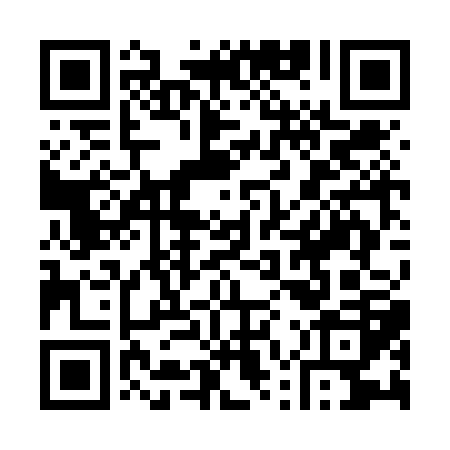 Ramadan times for Aba Shahid, PakistanMon 11 Mar 2024 - Wed 10 Apr 2024High Latitude Method: Angle Based RulePrayer Calculation Method: University of Islamic SciencesAsar Calculation Method: ShafiPrayer times provided by https://www.salahtimes.comDateDayFajrSuhurSunriseDhuhrAsrIftarMaghribIsha11Mon5:115:116:3212:273:506:226:227:4312Tue5:105:106:3112:273:506:236:237:4413Wed5:095:096:3012:263:506:246:247:4514Thu5:075:076:2812:263:516:256:257:4615Fri5:065:066:2712:263:516:256:257:4616Sat5:055:056:2612:263:516:266:267:4717Sun5:035:036:2512:253:516:276:277:4818Mon5:025:026:2312:253:516:276:277:4919Tue5:015:016:2212:253:526:286:287:4920Wed4:594:596:2112:243:526:296:297:5021Thu4:584:586:1912:243:526:296:297:5122Fri4:574:576:1812:243:526:306:307:5223Sat4:554:556:1712:243:526:316:317:5224Sun4:544:546:1612:233:536:316:317:5325Mon4:524:526:1412:233:536:326:327:5426Tue4:514:516:1312:233:536:336:337:5527Wed4:504:506:1212:223:536:336:337:5628Thu4:484:486:1012:223:536:346:347:5629Fri4:474:476:0912:223:536:356:357:5730Sat4:454:456:0812:213:536:366:367:5831Sun4:444:446:0712:213:536:366:367:591Mon4:434:436:0512:213:536:376:378:002Tue4:414:416:0412:213:536:386:388:003Wed4:404:406:0312:203:546:386:388:014Thu4:384:386:0212:203:546:396:398:025Fri4:374:376:0012:203:546:406:408:036Sat4:364:365:5912:193:546:406:408:047Sun4:344:345:5812:193:546:416:418:058Mon4:334:335:5712:193:546:426:428:069Tue4:314:315:5512:193:546:426:428:0610Wed4:304:305:5412:183:546:436:438:07